Организационная информацияОрганизационная информацияОрганизационная информацияТема занятияТема занятияЗвуки [с-с,], буква с.ПредметПредметЛогопедическое занятиеКлассКласс1 класс, группа обучающихся с ФФНР (фонетико– фонематическим недоразвитием речи)Автор занятияАвтор занятияКалюжная Светлана Валерьевна, учитель-логопедОбразовательное учреждениеОбразовательное учреждениеМБОУ «Средняя общеобразовательная школа № 8» Методическая информацияМетодическая информацияМетодическая информацияЦели занятияЦели занятияЗнакомство со звуками [с-с,] и буквой С, закрепление умения выделять и различать данные звуки; писать букву С, читать слоги и слова с данной буквой.Задачи занятияЗадачи занятия1. Коррекционно-образовательные:- познакомиться с правильной артикуляцией звуков [с-с,] и с соответствующей буквой;- развивать умение выделять данные звуки, слышать разницу между ними  и соотносить их с буквой;- закрепить навык работы по заданию, работы с индивидуальными листами;- закрепить понятия звуки, буквы, гласные звуки, согласные звуки, твёрдые согласные звуки, мягкие согласные звуки, слова, предложение. 2. Коррекционно-развивающие: - развивать фонематические процессы; - развивать мыслительные процессы;- развивать ориентировку в пространстве; - развивать осознанность и правильность чтения;- развивать мелкую  моторику рук;- развивать чувство самоанализа и самоконтроля;- активизировать и расширить словарь; - профилактика письменных ошибок.3. Коррекционно-воспитательные:- воспитывать интерес к русскому языку, к родному городу, к активному образу жизни; популяризация спорта.Используемые педагогические технологии и методыИспользуемые педагогические технологии и методы- ИКТ- Здоровьесберегающие технологии- Игровые технологии - Развивающее обучение - Личностно-ориентированные технологии обучения - Словесные  методы- Практические методы- Наглядные методы- Проблемно-поисковый метод Необходимое оборудование и материалыНеобходимое оборудование и материалы- Компьютер, мультимедиа - проектор, экран, колонки;- Презентация в программе Microsoft Office Power   Point; - Индивидуальные листы,  картинки, разрезанная картинка, медали, цветные карандаши, магниты.  Список литературы Список литературы 1. Ефименкова Л.Н., Мисаренко Г.Г. Организация и методы коррекционной работы логопеда на школьном логопункте. - М, 1991.   2. Крупенчук  О. И. Научи меня говорить правильно!: пособие по логопедии для детей и родителей.  – СПб.: издательский Дом «Литера», 2004.3. Лозбякова М.И. Учимся правильно и чётко говорить: пособие для логопедов, воспитателей, родителей.  – М.: Вента-Графф, 2003.4. Нагаева Л.Г. Готовимся к школе. – СПб.: издательский Дом «Литера», 2008.5. Павлова Н.Н. Пишем и готовимся к школе: Учебное пособие. – М.: Махаон, 2010. 6. Парамонова Л.Г. Говори и пиши правильно. СПб.: «Дельта», 1996.7. Соколенко Н.И. Посмотри и назови. Дидактический материал по исправлению недостатков произношения у детей. - СПб.: «Библиополис», 1996.8.  Справочник школьного логопеда/ М.М. Аманатова, Н.Г. Андреева, О.М. Тосуниди. – Ростов н/Д: Феникс, 2010. Использованные Интернет ресурсыИспользованные Интернет ресурсы- Фотографии биатлонного центра и эмблемы биатлонных соревнований;- Картинки с Интернет порталов: снеговик, смайлик, солнышко, солнце, осина, мосты, рысь, сосульки, снежинки, синица, заяц, лиса, лес, сосна, лось, собака. Ход и содержание урока (мероприятия, занятия), деятельность учителя и учеников.Ход и содержание урока (мероприятия, занятия), деятельность учителя и учеников.Ход и содержание урока (мероприятия, занятия), деятельность учителя и учеников.I.  Орг.момент.-Вы знаете, что город Ханты-Мансийск знаменит разными спортивными состязаниями. Посмотрите на слайд и скажите, на какие соревнования я вас приглашаю? (слайд 2)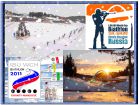 - Мы сегодня проведём логопедический биатлон.- Что важно в настоящем биатлоне делать хорошо, чтобы добиться отличных результатов? (Быстро бегать и метко стрелять)- А в логопедическом биатлоне нужно: чётко и верно проговаривать звуки и правильно обозначать их буквами.-Вы знаете, что город Ханты-Мансийск знаменит разными спортивными состязаниями. Посмотрите на слайд и скажите, на какие соревнования я вас приглашаю? (слайд 2)- Мы сегодня проведём логопедический биатлон.- Что важно в настоящем биатлоне делать хорошо, чтобы добиться отличных результатов? (Быстро бегать и метко стрелять)- А в логопедическом биатлоне нужно: чётко и верно проговаривать звуки и правильно обозначать их буквами.II. Определение  темы и целей занятия.- А вот какие звуки мы будем особенно правильно проговаривать и обозначать буквой, вы сейчас мне сами скажите.- Как называют спортсменов, занимающихся биатлоном? (Биатлонисты)- Какой предпоследний звук в слове биатлонист? ([с])- Какой первый звук в слове спорт? ([с])- Назовите парный по мягкости звук. ([с,]) - Готовы мне сказать, за правильным произношением каких звуков будем следить и  верно обозначать их буквой? ([с-с,])- А вот какие звуки мы будем особенно правильно проговаривать и обозначать буквой, вы сейчас мне сами скажите.- Как называют спортсменов, занимающихся биатлоном? (Биатлонисты)- Какой предпоследний звук в слове биатлонист? ([с])- Какой первый звук в слове спорт? ([с])- Назовите парный по мягкости звук. ([с,]) - Готовы мне сказать, за правильным произношением каких звуков будем следить и  верно обозначать их буквой? ([с-с,])III. Характеристика звуков. Отработка правильной артикуляции звуков. - Как вы думаете, это гласные или согласные звуки? (Согласные)- Звонкие или глухие? (Глухие)- Чтобы правильно произнести данные звуки, надо улыбнуться, язычок спрятать за нижние зубки, выдохнуть. Проконтролировать – выдыхаемая струя должна быть холодной. (Отработка правильной артикуляции звуков [с-с,])- Стало так холодно, что появился мой помощник. Вы узнали его? (Появляется Снеговик) (слайд 3)- Как вы думаете, это гласные или согласные звуки? (Согласные)- Звонкие или глухие? (Глухие)- Чтобы правильно произнести данные звуки, надо улыбнуться, язычок спрятать за нижние зубки, выдохнуть. Проконтролировать – выдыхаемая струя должна быть холодной. (Отработка правильной артикуляции звуков [с-с,])- Стало так холодно, что появился мой помощник. Вы узнали его? (Появляется Снеговик) (слайд 3)IV. Фонетическая разминка   Перед соревнованиями надо размяться. Разминку проводит Снеговик. - Послушайте и отгадайте загадки. Определите место звуков [с-с,] в отгадках. Отвечают по очереди и садятся на места.  1. Дом огромный там стоит и со всех сторон открыт.   Заходи в зелёный дом, чудеса увидишь в нем!   (Лес)      2. В лесу мне видеть довелось, как грыз кору могучий …(Лось)      3. Ты весь мир обогреваешь и усталости не знаешь,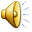           Улыбаешься в оконце, и зовут тебя все … (Солнце)      4. Живёт под крылечком, а хвостик колечком. (Собака)      5. Зимой и летом зелена, стоит красавица …(Сосна) (По мере отгадывания загадок на 3 слайде появляются картинки-отгадки)- Хорошо размялись, можно сделать пробный выстрел.   Стрелять будем по мишеням. (слайд 4).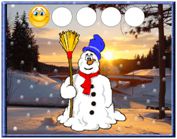 - Закрасьте 1 мишень зелёным цветом, если вам было понятно и легко отгадывать загадки и определять место звуков в словах. Жёлтым – если было не всё легко и понятно, нужна небольшая помощь. Красным – если очень трудно и не понятно без помощи   (На 4 слайде закрашивается 1 мишень).   Перед соревнованиями надо размяться. Разминку проводит Снеговик. - Послушайте и отгадайте загадки. Определите место звуков [с-с,] в отгадках. Отвечают по очереди и садятся на места.  1. Дом огромный там стоит и со всех сторон открыт.   Заходи в зелёный дом, чудеса увидишь в нем!   (Лес)      2. В лесу мне видеть довелось, как грыз кору могучий …(Лось)      3. Ты весь мир обогреваешь и усталости не знаешь,          Улыбаешься в оконце, и зовут тебя все … (Солнце)      4. Живёт под крылечком, а хвостик колечком. (Собака)      5. Зимой и летом зелена, стоит красавица …(Сосна) (По мере отгадывания загадок на 3 слайде появляются картинки-отгадки)- Хорошо размялись, можно сделать пробный выстрел.   Стрелять будем по мишеням. (слайд 4).- Закрасьте 1 мишень зелёным цветом, если вам было понятно и легко отгадывать загадки и определять место звуков в словах. Жёлтым – если было не всё легко и понятно, нужна небольшая помощь. Красным – если очень трудно и не понятно без помощи   (На 4 слайде закрашивается 1 мишень).V. Выделение данных звуков в словах и определение места звука в слове. - Бежим первый круг и смотрим, кто или что нам встретится на трассе. Выбегаем на поляну, находим картинку со звуком [с] или [с,]. Определяем  место звука [с-с,] в слове. И возвращаемся на место. (Выполняют по очереди)  (На поляне-доске картинки: синица, лиса, заяц, снежинки, сосульки, рысь, мосты) - Почему осталась картинка зайца? (в названии картинки нет звуков [с-с,])- Закрываем следующую мишень ( слайд 5).   Зелёным цветом, если вам было понятно и легко находить нужные картинки  и определять место звука в словах. Жёлтым – если были небольшие затруднения, надо ещё потренироваться. Красным – если очень трудно и не понятно без помощи (На 5 слайде закрашивается 2 мишень). - Бежим первый круг и смотрим, кто или что нам встретится на трассе. Выбегаем на поляну, находим картинку со звуком [с] или [с,]. Определяем  место звука [с-с,] в слове. И возвращаемся на место. (Выполняют по очереди)  (На поляне-доске картинки: синица, лиса, заяц, снежинки, сосульки, рысь, мосты) - Почему осталась картинка зайца? (в названии картинки нет звуков [с-с,])- Закрываем следующую мишень ( слайд 5).   Зелёным цветом, если вам было понятно и легко находить нужные картинки  и определять место звука в словах. Жёлтым – если были небольшие затруднения, надо ещё потренироваться. Красным – если очень трудно и не понятно без помощи (На 5 слайде закрашивается 2 мишень). VI.  Знакомство с буквой С. - Отправляемся на 2 огневой рубеж. Сначала мне скажите, какой буквой обозначают звуки [с-с,] на письме? (Буквой С (эс))   (На 5 слайде появляется буква С). - Найдите на своих листах домик для букв С (эс). Как в любом доме здесь есть этажи и подъезды. Мы будем заселять по этажам. Сначала вспомним: каким цветом обозначают твёрдые согласные на схеме слова. (синим) Мягкие согласные? (зелёным)    ( слайд 6)- «Заселяем» самый верхний этаж. Слушаем 1-й звук в слове.   Если в слове 1-й звук [с], то берём синий карандаш и пишем букву С синим цветом, если 1-й звук [с,], берём зелёный карандаш и пишем букву С зелёным цветом. (Синева, сова, сетка)- Этажом ниже «живут» тоже буквы С. Слушаем последний звук в слове.   Если в слове последний звук [с], то берём синий карандаш и пишем букву С синим цветом, если последний звук [с,], берём зелёный карандаш и пишем букву С зелёным цветом. (Ус, лосось, насос)- «Заселяем» самый нижний этаж. внимательно посмотрите на подъезды. В каждом подъезде  рядом написаны буквы разного цвета.          (на 6 слайде появляются нужные буквы)- Отправляемся на 2 огневой рубеж. Сначала мне скажите, какой буквой обозначают звуки [с-с,] на письме? (Буквой С (эс))   (На 5 слайде появляется буква С). - Найдите на своих листах домик для букв С (эс). Как в любом доме здесь есть этажи и подъезды. Мы будем заселять по этажам. Сначала вспомним: каким цветом обозначают твёрдые согласные на схеме слова. (синим) Мягкие согласные? (зелёным)    ( слайд 6)- «Заселяем» самый верхний этаж. Слушаем 1-й звук в слове.   Если в слове 1-й звук [с], то берём синий карандаш и пишем букву С синим цветом, если 1-й звук [с,], берём зелёный карандаш и пишем букву С зелёным цветом. (Синева, сова, сетка)- Этажом ниже «живут» тоже буквы С. Слушаем последний звук в слове.   Если в слове последний звук [с], то берём синий карандаш и пишем букву С синим цветом, если последний звук [с,], берём зелёный карандаш и пишем букву С зелёным цветом. (Ус, лосось, насос)- «Заселяем» самый нижний этаж. внимательно посмотрите на подъезды. В каждом подъезде  рядом написаны буквы разного цвета.          (на 6 слайде появляются нужные буквы)VII. Чтение слогов.- В гости к нашим согласным буквам С пришли гласные буквы. Сначала они пришли в 3 подъезд. Читаем, что получилось (си, са, се) (слайд 7). - Потом гласные буквы пришли в 1 подъезд. Читаем (ус, ас, ыс) (слайд 8).- Закрываем следующую мишень зелёным цветом, если было легко и понятно писать нужные буквы и читать слоги. Жёлтым – если нужно ещё потренироваться правильно писать буквы и читать с ними слоги. Красным – если очень трудно и не понятно без помощи ( слайд 9).- В гости к нашим согласным буквам С пришли гласные буквы. Сначала они пришли в 3 подъезд. Читаем, что получилось (си, са, се) (слайд 7). - Потом гласные буквы пришли в 1 подъезд. Читаем (ус, ас, ыс) (слайд 8).- Закрываем следующую мишень зелёным цветом, если было легко и понятно писать нужные буквы и читать слоги. Жёлтым – если нужно ещё потренироваться правильно писать буквы и читать с ними слоги. Красным – если очень трудно и не понятно без помощи ( слайд 9).VIII. Физминутка.- Кто закрыл мишень, выходит на поляну. Сейчас мы потренируемся, как биатлонисты,  делать несколько дел одновременно: чётко проговаривать стихотворение и повторять движения.      - Есть на пальцах наших ногти,	На руках — запястья, локти.Темя, шея, плечи, грудь	И животик не забудь.Бедра, пятки, двое стоп,Голень и голеностоп.Есть колени и спина,Но она всего одна.Есть у нас на голове	Уха два и мочки две.Брови, скулы, и виски,И глаза, что так близки.Щеки, нос и две ноздри,Губы, зубы — посмотри!Подбородок под губой.Вот что знаем мы с тобой!- Кто закрыл мишень, выходит на поляну. Сейчас мы потренируемся, как биатлонисты,  делать несколько дел одновременно: чётко проговаривать стихотворение и повторять движения.      - Есть на пальцах наших ногти,	На руках — запястья, локти.Темя, шея, плечи, грудь	И животик не забудь.Бедра, пятки, двое стоп,Голень и голеностоп.Есть колени и спина,Но она всего одна.Есть у нас на голове	Уха два и мочки две.Брови, скулы, и виски,И глаза, что так близки.Щеки, нос и две ноздри,Губы, зубы — посмотри!Подбородок под губой.Вот что знаем мы с тобой!IX. Запись букв в нужные клетки и чтение слов.- Пока бежим следующий круг, нужно записать буквы в те клетки, куда ведут дорожки. И прочитать, что нужно Снеговику для занятия биатлоном (слайд 10).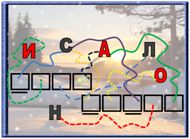 - Читаем слова. Найдите и подчеркните буквы С. - Зачем Снеговику нужна сила?         - А сосна?  - Я буду отрабатывать меткость. Кидать в сосну снежки или шишки.- А мы будем отрабатывать меткость в стрельбе по мишеням. - Закрываем следующую мишень зелёным цветом, если было легко и понятно расставлять буквы по местам и читать слова. Жёлтым – если нужно ещё потренироваться. Красным – если очень трудно и не понятно без помощи (11 слайд). - Пока бежим следующий круг, нужно записать буквы в те клетки, куда ведут дорожки. И прочитать, что нужно Снеговику для занятия биатлоном (слайд 10).- Читаем слова. Найдите и подчеркните буквы С. - Зачем Снеговику нужна сила?         - А сосна?  - Я буду отрабатывать меткость. Кидать в сосну снежки или шишки.- А мы будем отрабатывать меткость в стрельбе по мишеням. - Закрываем следующую мишень зелёным цветом, если было легко и понятно расставлять буквы по местам и читать слова. Жёлтым – если нужно ещё потренироваться. Красным – если очень трудно и не понятно без помощи (11 слайд). X. Составление предложений по картине.- Бежим последний круг. Теперь вы, как команда биатлонистов, должны дружно собрать картинку, и мы узнаем, чем еще можно заниматься в свободное время. (Работа с разрезанной картинкой)  Посмотрите нам встретились дети, которые активно проводят свободное время на улице. (12 слайд).- Придумайте имена ребятам со звуками [с-с,] (Сима, Света, Соня, София, Светислава, Стёпа, Слава, Савелий, Стас, Люся, Максим... )- Составьте предложение по картинке.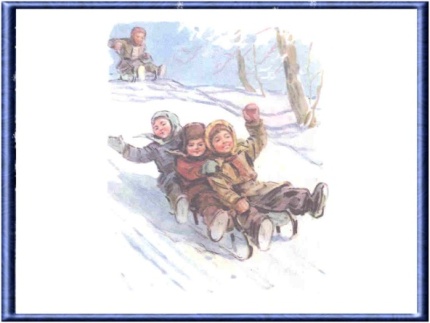 - Закрываем последнюю мишень зелёным цветом, если было легко придумывать предложение по картине. Жёлтым – если нужно ещё потренироваться. Красным – если очень трудно и не понятно без помощи (13 слайд).- Бежим последний круг. Теперь вы, как команда биатлонистов, должны дружно собрать картинку, и мы узнаем, чем еще можно заниматься в свободное время. (Работа с разрезанной картинкой)  Посмотрите нам встретились дети, которые активно проводят свободное время на улице. (12 слайд).- Придумайте имена ребятам со звуками [с-с,] (Сима, Света, Соня, София, Светислава, Стёпа, Слава, Савелий, Стас, Люся, Максим... )- Составьте предложение по картинке.- Закрываем последнюю мишень зелёным цветом, если было легко придумывать предложение по картине. Жёлтым – если нужно ещё потренироваться. Красным – если очень трудно и не понятно без помощи (13 слайд).XI. Подведение итогов занятия. (В течение всего занятия проводилась рефлексия каждого этапа)- Покажите свои мишени.  Очень рада, что все мишени у вас закрыты. Какие звуки мы отрабатывали на занятие?            - Понравился вам логопедический биатлон? Что понравилось?             Что запомнилось? Чему научились? - А теперь, как в конце любого соревнования, приглашаю всех на награждение. (14 слайд). (вручаются медали всем участникам занятия).- Молодцы! Надо обязательно заниматься спортом или просто активно проводить своё свободное время с друзьями и родными. Не забывать тренировать язычок правильно и внятно произносить звуки, а так же правильно обозначать их на письме буквами.                  До встречи на следующих соревнованиях.         - До свидания! - Покажите свои мишени.  Очень рада, что все мишени у вас закрыты. Какие звуки мы отрабатывали на занятие?            - Понравился вам логопедический биатлон? Что понравилось?             Что запомнилось? Чему научились? - А теперь, как в конце любого соревнования, приглашаю всех на награждение. (14 слайд). (вручаются медали всем участникам занятия).- Молодцы! Надо обязательно заниматься спортом или просто активно проводить своё свободное время с друзьями и родными. Не забывать тренировать язычок правильно и внятно произносить звуки, а так же правильно обозначать их на письме буквами.                  До встречи на следующих соревнованиях.         - До свидания! 